Call for Symposium/Workshop Organizers for 100th Annual Meeting of the Florida Entomological SocietyHeld jointly with the Caribbean Food Crops SocietyJuly 16-19, 2017Verdanza Hotel, Isla Verde (San Juan), Puerto Rico Don’t miss your opportunity to submit a symposium or workshop idea for consideration for the 100th Annual Meeting of the Florida Entomological Society.  Any FES member who would like to organize a symposium or workshop for the annual meeting should e-mail (preferable), phone, or fax, their suggestions to Program Chair, Phil Stansly (pstansly@ufl.edu) by 30 April 2017.  Symposia/workshop organizers are expected to arrange for speakers and moderate their sessions.  Speakers should be requested to provide their details (addresses, etc.), title of presentation, and abstract in BOTH English and Spanish.  Symposium Chairs will organize and send a finished file of abstracts, etc. to Program Chair.  A form will be provided.  The Program Committee will assist organizers with equipment needs (projectors, laptops, etc.).  However, it is preferable if the organizers arrange for their own equipment needs. Symposium or Workshop?A symposium is a session organized around a common theme and is for researchers to inform others of what they are doing.A workshop is designed to train participants about a specific subject.  Workshops are fee-based and participants can earn credits or CEUs.  Those who do not register and pay for the workshop are NOT supposed to attend.  Workshops have traditionally been on the last day of the meeting because many participants only want to attend that day, and just that workshop.Exhibitors/Vendors are welcome, and for a fee can set up a booth for all 3 days of the meeting. Two lunch tickets are included.Phil Stansly, Ph.D.Professor of EntomologyUniversity of Florida-IFAS-SWFREC2685 SR 29 N.Immokalee FL 34142239-658-3427 office239-658-3469 fax pstansly@ufl.edu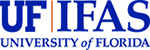 